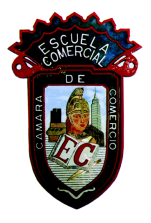 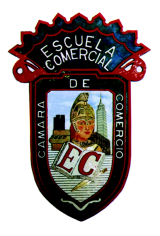 TRABAJOS A REALIZAR.Debido a lo sucedido en la CDMX se solicita a los alumnos de Licenciatura, mismos que se 
encuentran cursando la materia de Matemáticas Financieras dar solución a los siguientes ejercicios.Los trabajos adjuntos se estarán considerando dentro de la primera evaluación.ACTIVIDAD COMPLEMENTARIA.Instrucciones: Elaborar un trabajo sobre el tema “La Cocina”EL GRUPO 400 AHT  EL SIGUIENTE PROYECTO PARA CALIFICAR EL EXAMEN PARCIAL1.- COMO SE CONFORMA UNA COCINA2.- ELABORA  CROQUIS  DE UNA COCINA3.- PASOS PARA ADMINISTRAR UN RESTAURANTESIN MÁS POR EL MOMENTO ATENTAMENTE CHEF: LORENBA RIOS MATERIA:  
Cocina  /    400-AHTFECHA: Septiembre / 2017   PROFESOR : Lorena Ríos